三明学院本科教学工作审核评估工作简报（第6期）审核评估工作办公室             2018年3月19日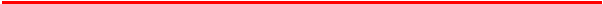 本期导读我校两个专业通过第二批IEET专业认证日前，福建高校IEET工程及科技教育认证项目证书颁发仪式暨专家培训会在福州举行。我校土木工程、机械设计制造及其自动化两个专业认真参与认证各个环节，在实地访评中获得专家认可，顺利通过第二批IEET专业认证。据悉，福建高校IEET工程及科技教育认证项目合作由福建省教育评估研究中心和台湾中华工程教育学会（IEET）于2015年8月启动，项目坚持“学校自愿、试点先行、积累经验、逐步推进”原则，第一批有14个专业通过认证，第二批有26个专业通过认证。目前，我校已有化学工程与工艺、土木工程、机械设计制造及其自动化等3个专业顺利通过第一、二批的专业认证，第三批参与认证的网络工程、电子信息工程两个专业正接受培训并开展各项准备工作，预计于今年11月接受实地访评。我校将做好各项组织和服务工作，积极推动专业建设水平和人才培养质量的提升。福建高校IEET工程及科技教育认证通过专业名单我校参加教育部本科教学工作审核评估培训会3月15日，由教育部高等教育教学评估中心举办的本科教学工作审核评估2018年参评学校工作培训会（第二期）在广州举行。校长刘健、副校长张君诚，学工部、教务处、发展规划处负责人一行6人参加了培训会。会上，教育部高等教育教学评估中心副主任周爱军围绕高等教育发展新形势、高等教育质量保障新制度以及审核评估工作新要求等三个方面，作了题为“把握新时代要求，做好审核评估工作、全面提高人才培养能力”的主题报告，对新时期的审核评估进行了解读。沈阳化工大学校长李志义从评审专家的角度，对审核范围的框架结构、审核范围的内涵解析、审核范围的设计基础及审核范围的把握要点等方面进行了详细分析和解释。西南交通大学副校长冯晓云以本校参评过程为例，就评建工作的组织、审核评估自评报告的撰写以及评建体会等方面进行了经验介绍。教育部评估中心信息处杨婧、评估中心院校处孙颖分别对本科教学基本状态数据库指标内涵及分析报告、本科教学工作审核评估管理信息系统进行了介绍和操作培训。本次培训会内容丰富，讲解深入。通过此次培训，进一步明晰了学校迎评促建工作的具体思路。大家表示返校后，将结合培训内容，扎实做好各项评建准备工作。高校名称专业名称备注福州大学机械设计制造及其自动化第一批福州大学环境工程第一批福州大学电子信息工程第一批华侨大学工业设计第一批华侨大学集成电路设计与集成系统第一批华侨大学数字媒体技术第二批华侨大学功能材料第二批福建师范大学光电信息科学与工程第二批高校名称专业名称备注福建师范大学生物工程第二批福建农林大学制药工程第一批福建农林大学环境工程第一批福建农林大学食品科学与工程第二批福建农林大学材料科学与工程第二批福建农林大学机械设计制造及其自动化第二批集美大学食品科学与工程第二批集美大学机械设计制造及其自动化第二批福建工程学院计算机科学与技术第一批福建工程学院材料成型及控制工程第一批福建工程学院工业工程第二批福建工程学院环境工程第二批厦门理工学院计算机科学与技术第一批厦门理工学院材料成型及控制工程第一批厦门理工学院软件工程第二批厦门理工学院环境工程第二批武夷学院土木工程第一批武夷学院环境工程第二批武夷学院计算机科学与技术第二批莆田学院土木工程第一批莆田学院计算机科学与技术第二批莆田学院测控技术与仪器第二批泉州师范学院化学工程与工艺第二批三明学院化学工程与工艺第一批三明学院土木工程第二批三明学院机械设计制造及其自动化第二批龙岩学院机械设计制造及其自动化第二批福建船政交通职业学院道路桥梁工程技术第二批福建信息职业技术学院电子信息工程技术第二批闽西职业技术学院机电一体化技术第二批高校名称专业名称备注黎明职业大学机电一体化技术第二批漳州理工职业学院印刷媒体技术第二批